QUYẾT ĐỊNH Về việc thành lập Hội đồng ra đề kiểm tra học kỳ 2 cấp trường năm học 2019-2020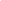 HIỆU TRƯỞNG TRƯỜNG THCS THỊ TRẤN, HUYỆN VĨNH THUẬN, TỈNH KIÊN GIANGCăn cứ Quyết định số 1426/QĐ-UBND ngày 28/06/2019 của Chủ tịch UBND tỉnh Kiên Giang ban hành Khung kế hoạch thời gian năm học 2019-2020 đối với giáo dục mầm non, giáo dục phổ thông và giáo dục thường xuyênCăn cứ Quyết định số 845/QĐ-UBND ngày 06/04/2020 của UBND tỉnh Kiên Giang, về điều chỉ khoản 3 và khoản 5 Điều 1 Quyết định số 1426/QĐ-UBND;Căn cứ Công văn số 1113/BGDĐT-GDTrH ngày 30/03/2020 của Bộ Giáo dục và Đào tạo, về việc thực hiện điều chỉnh nội dung dạy học học kỳ 2 năm học 2019-2020;Căn cứ và Kế hoạch số 101/KH-PGDĐT ngày 12 tháng 05 năm 2020 của Phòng Giáo dục và Đào tạo, về việc xây dựng Kế hoạch tổ chức giảng dạy, kiểm tra kỳ 2 và tổng kết khối THCS năm học 2019-2020; Kế hoạch số 168/KH-PGDĐT ngày 08 tháng 06 năm 2020 của Phòng Giáo dục và Đào tạo, về việc Hướng dẫn kiểm tra kỳ 2 và tổng kết khối THCS năm học 2019-2020; Xét theo đề nghị của Bộ phận chuyên môn trường Trung học cơ sở Thị Trấn,QUYẾT ĐỊNH:Điều 1. Thành lập Hội đồng ra đề kiểm tra học kỳ 2 cấp trường năm học 2019-2020, thành phần gồm các ông, bà có tên theo danh sách đính kèm.Điều 2. Hội đồng ra đề, sao in đề kiểm tra học kỳ 2 năm học 2019-2020 có nhiệm vụ.-  Tổ chức thực hiện đúng theo Kế hoạch số 101/KH-PGDĐT ngày 12 tháng 05 năm 2020 của Phòng Giáo dục và Đào tạo, về việc xây dựng Kế hoạch tổ chức giảng dạy, kiểm tra kỳ 2 và tổng kết khối THCS năm học 2019-2020; Kế hoạch số 168/KH-PGDĐT ngày 08 tháng 06 năm 2020 của Phòng Giáo dục và Đào tạo, về việc Hướng dẫn kiểm tra kỳ 2 và tổng kết khối THCS năm học 2019-2020;- Thời gian, từ ngày 11-23/06/2020.- Địa điểm: Trường THCS Thị Trấn- Cụ thể:+ Từ ngày 11-17/06/2020: Tổ trưởng chuyên môn phân công tổ viên ra đề kiểm tra, mỗi môn ra 3 đề (ma trận, đề kiểm tra và đáp án) gồm 2 đề chính thức và 01 đề dự phòng.+ Ngày 18/06/2020: Tổ trưởng chuyên môn tổng hợp và nộp đề về thư kí 1 bản qua địa chỉ mail: tranthuantien@moet.edu.vn và 1 bản có chữ kí của người ra đề. + Ngày 19/06/2020: Thư kí tổng hợp báo về chủ tịch hội đồng.+ Ngày 22/06/2020: chủ tịch hội đồng duyệt đề và bàn giao bộ phận sao in đề kiểm tra học kì 2.+ Ngày 22/06/2020: Giao đề kiểm tra cho bộ phận chuyên môn nhà trường. 		Điều 3. Các ông, bà có tên ở Điều 1 theo chức năng, nhiệm vụ thi hành quyết định này.Quyết định có hiệu lực kể từ ngày ký./.HỘI ĐỒNG RA ĐỀ KIỂM TRA HỌC KỲ II KHỐI THCSCẤP HUYỆN NĂM HỌC 2019-2020Kèm theo Quyết định số    /QĐ-THCSTTr, ngày 08/06/2020Thời gian làm việc từ ngày 11 đến ngày 23/06/2020tại trường THCS Thị Trấn, huyện Vĩnh Thuận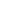 Phụ ghi: Danh sách gồm có 88 thành viên.PHÒNG GD&ĐT VĨNH THUẬNTRƯỜNG THCS THỊ TRẤN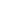 Số: 31/QĐ-THCSTTrCỘNG HÒA XÃ HỘI CHỦ NGHĨA VIỆT NAMĐộc lập – Tự do – Hạnh phúc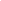 TT.Vĩnh Thuận, ngày 08 tháng 06 năm 2020Nơi nhận:- Như điều 3;- Lưu: VT, Tiến.HIỆU TRƯỞNGĐặng Thị ThủyPHÒNG GD&ĐT VĨNH THUẬNTRƯỜNG THCS THỊ TRẤN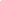 CỘNG HÒA XÃ HỘI CHỦ NGHĨA VIỆT NAMĐộc lập – Tự do – Hạnh phúc
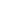 Số TTHọ và tênChức vụ, chức danh Ra đề môn1Đặng Thị ThủyHiệu trưởng; chủ tịch Hội Đồng2Trần Thuận TiếnPhó hiệu trưởng, thư kí3Nguyễn Văn DũngTTCM, thành viênTổng hợp đề tổ Toán-lý4Nguyễn Sơn VũThành viênToán 65Hồng Thanh TrungThành viênToán 75Đỗ Thị Thu HuyềnThành viênToán 86Mã Phước TườngThành viênToán 97Đặng Thị NhungThành viênVât lý 68Từ Thị Kim OanhThành viênVât lý 79Kiên Thị Thanh TâmThành viênVât lý 810Trương Văn NớiThành viênVât lý 911Kiên Thị Thanh TâmThành viênToán 7 (VNEN)12Trần Thanh TrúcThành viênToán 8 (VNEN)13Phạm Thành ĐờiThành viênToán 9 (VNEN)14Nguyễn Trung GiangTTCM, thành viênTổng hợp đề tổ KHXH15Dương hồng PhướcThành viênHóa 816Trần Thị Thu MùiThành viênHóa 917Dương Hồng PhướcThành viênSinh 618Ngô Văn BảyThành viênSinh 719Lê Hồng TrắngThành viênSinh 820Nguyễn Thị HiềnThành viênSinh 921Nguyễn Thị TuyềnThành viênCông nghệ 722Nguyễn Thị TuyềnThành viênCông nghệ 823Nguyễn Thị TuyềnThành viênCông nghệ 924Nguyễn Thị TuyềnThành viênCông nghệ 7 (VNEN)25Nguyễn Thị TuyềnThành viênCông nghệ 8 (VNEN)26Nguyễn Trung GiangThành viênCông nghệ 9 (VNEN)27Nguyễn Thị HiềnThành viênKHTN 728Dương Hồng PhướcLê Hồng TrắngThành viênKHTN 829Nguyễn Trung GiangTrần Thị Thu MùiThành viênKHTN 930Tiền Thanh HậuTTCM, thành viênTổng hợp đề tổ Tiếng anh31Tiền Thanh HậuThành viênTiếng anh 6 (10 năm)32Lý Phước KiệtThành viênTiếng anh 7 (10 năm)33Nguyễn Thanh BìnhThành viênTiếng anh 7 (7 năm)34Lê Thị Anh ĐàoThành viênTiếng anh 8 (10 năm)35Trịnh Thị Thu LoanThành viênTiếng anh 8 (7 năm)36Lê Thị Anh ĐàoThành viênTiếng anh 9 (10 năm)37Trương TRung KiênThành viênTiếng anh 9 (7 năm)38Nguyễn Thị MãiTTCM, thành viênTổng hợp đề tổ Văn-GDCD39Huỳnh Văn ToànThành viênNgữ văn 640Nguyễn Thị NhànThành viênNgữ văn 741Trần Thị Bích ThủyThành viênNgữ văn 7 (VNEN)42Lý Kim BaThành viênNgữ văn 843Ngô Trường ChinhThành viênNgữ văn 8 (VNEN)44Nguyễn Thị Bích NhiThành viênNgữ văn 945Trần Ngọc ThạnhThành viênNgữ văn 9 (VNEN)46Trần Thị NghĩaThành viênGDCD 647Cao Thị Thùy NgânThành viênGDCD 748Cao Thị Thùy NgânThành viênGDCD 7 (VNEN)49Huỳnh Thị Ái ChiThành viênGDCD 850Huỳnh Thị Ái ChiThành viênGDCD 8 (VNEN)51Nguyễn Thị Thu ThùyThành viênGDCD 9 52Trần Ngọc ThạnhThành viênGDCD 9 (VNEN)53Tô Kiều DiễmThành viênCông nghệ 654Nguyễn Minh TrườngTTCM, thành viênTổng hợp đề tổ KHXH55Trần Thị HiếuThành viênLịch sử 656Châu Văn BềnhThành viênLịch sử 757Nguyễn Văn LiêmThành viênLịch sử 858Nguyễn Minh TrườngThành viênLịch sử 959Trần Hữu DuyênThành viênĐịa lý 6 60Lê Ngọc Diễm HươngThành viênĐịa lý 761Trần Thị HiếuThành viênĐịa lý 862Trần Hữu DuyênThành viênĐịa lý 963Nguyễn Văn LiêmThành viênKHXH 764Nguyễn Văn LiêmThành viênKHXH 865Nguyễn Minh TrườngThành viênKHXH 966Võ Văn SớmTTCM, thành viênTổng hợp đề tổ NK67Võ Văn SớmThành viênThể dục 668Trần Thanh DươngThành viênThể dục 769Nguyễn Văn LùngThành viênThể dục 870Nguyễn Văn LùngThành viênThể dục 971Văn Công MãiThành viênÂm Nhạc 672Trần Thị Chế LinhThành viênÂm Nhạc 773Trần Thị Chế LinhThành viênÂm Nhạc 874Trần Thị Chế LinhThành viênÂm Nhạc 975Văn Công MãiThành viênMĩ Thuật 676Trần Thị Vân AnhThành viênMĩ Thuật 777Trần Thị Vân AnhThành viênMĩ Thuật 878Trần Văn ThớiThành viênTin học 679Lê Thị Mãi EmThành viênTin học 780Lê Thị Mãi EmThành viênTin học 881Trần Đình DuyThành viênTin học 982Trần Thanh DươngThành viênHĐGD 783Trần Thị Vân AnhThành viênHĐGD 884Trần Thị Chế LinhThành viênHĐGD 985Nguyễn Thị Thanh TâmTT tổ VP, thành viênSao in đề86Nguyễn Thị Bích ThùyNV thư viện, thành viênSao in đề87Hồ Thị BíchNV thiết bị, thành viênSao in đề88Lâm Thị LĩnhNV Y tếSao in đề